T.C.ŞANLIURFA VALİLİĞİİL MİLLİ EĞİTİM MÜDÜRLÜĞÜONBİRNİSAN ORTAOKULU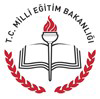 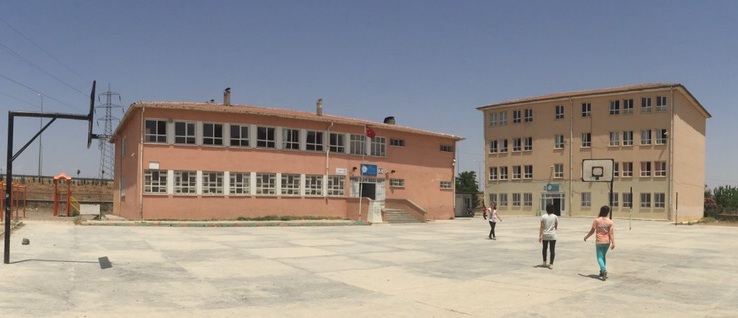 ONBİRNİSAN ORTAOKULU2015-2016 STRATEJİK PLANI YIL SONU FAALİYET RAPORUSTRATEJİK PLAN YIL SONU YIL SONU FAALİYET RAPORUSTRATEJİK PLAN YIL SONU YIL SONU FAALİYET RAPORUSTRATEJİK PLAN YIL SONU YIL SONU FAALİYET RAPORUSTRATEJİK PLAN YIL SONU YIL SONU FAALİYET RAPORUSTRATEJİK PLAN YIL SONU YIL SONU FAALİYET RAPORUSTRATEJİK PLAN YIL SONU YIL SONU FAALİYET RAPORUSTRATEJİK PLAN YIL SONU YIL SONU FAALİYET RAPORU                                                     İbrahim BİLGİÇ		         						                                                           21/09/2016                                                   Müdür Yardımcısı                                                                                                                                                           Mehmet BEŞALTI               Okul Müdürü       ONAYTEMA Eğitim-Öğretim Eğitim-Öğretim Eğitim-Öğretim Eğitim-Öğretim Eğitim-Öğretim Eğitim-Öğretim Eğitim-ÖğretimStratejik Amaç  : 1Öğrencilerin akademik alanda başarılarını arttırmak.Öğrencilerin akademik alanda başarılarını arttırmak.Öğrencilerin akademik alanda başarılarını arttırmak.Öğrencilerin akademik alanda başarılarını arttırmak.Öğrencilerin akademik alanda başarılarını arttırmak.Öğrencilerin akademik alanda başarılarını arttırmak.Öğrencilerin akademik alanda başarılarını arttırmak.Stratejik Hedef  :1.1Öğrencilerin akademik başarı oranını plan dönemi sonuna kadar %10 arttırmak.Öğrencilerin akademik başarı oranını plan dönemi sonuna kadar %10 arttırmak.Öğrencilerin akademik başarı oranını plan dönemi sonuna kadar %10 arttırmak.Öğrencilerin akademik başarı oranını plan dönemi sonuna kadar %10 arttırmak.Öğrencilerin akademik başarı oranını plan dönemi sonuna kadar %10 arttırmak.Öğrencilerin akademik başarı oranını plan dönemi sonuna kadar %10 arttırmak.Öğrencilerin akademik başarı oranını plan dönemi sonuna kadar %10 arttırmak.Performans Hedefi/Göstergesi Teog sınavında öğrenci  başarısı %35’ dir. Teog sınavında öğrenci  başarısı %35’ dir. Teog sınavında öğrenci  başarısı %35’ dir. Teog sınavında öğrenci  başarısı %35’ dir. Teog sınavında öğrenci  başarısı %35’ dir. Teog sınavında öğrenci  başarısı %35’ dir. Teog sınavında öğrenci  başarısı %35’ dir.Faaliyet/ProjelerİZLEMEİZLEMEİZLEMEİZLEMEİZLEMEİZLEMEİZLEMESıra No:Faaliyet/ProjelerFaaliyet/ProjelerFaaliyetin Başlama ve Bitiş TarihiFaaliyetten Sorumlu Kurum/birim/ kişiMaliyetiÖlçme yöntemi ve raporlama süresiFaaliyetin durumu Tamamlanmamış ise Nedeni1Başarılı öğretmen ve öğrencilerin tespit edilerek her yıl ödüllendirilmesi ve başarılarının okul toplumunca kutlanması.Başarılı öğretmen ve öğrencilerin tespit edilerek her yıl ödüllendirilmesi ve başarılarının okul toplumunca kutlanması.2015-2016ONBİRNİSAN ORTAOKULU0 90 günTamamlandı2. Hafta sonu yetiştirme kurslarının düzenlenmesi. Hafta sonu yetiştirme kurslarının düzenlenmesi2015-2016ONBİRNİSAN ORTAOKULU090 günTamamlandı3Öğrenciler için etkili ve verimli ders çalışma teknikleri  ile ilgili kitapçık hazırlanmasıÖğrenciler için etkili ve verimli ders çalışma teknikleri  ile ilgili kitapçık hazırlanması2015-2016ONBİRNİSAN ORTAOKULU090TamamlandıDEĞERLENDİRMEDEĞERLENDİRMEDEĞERLENDİRMEDEĞERLENDİRMEDEĞERLENDİRMEDEĞERLENDİRMEDEĞERLENDİRMEDEĞERLENDİRMEDEĞERLENDİRMEYapılan Çalışmaların DeğerlendirmesiYapılan Çalışmaların DeğerlendirmesiPlanlanan işler tamamlanmıştır. 2. Dönem teog  sınavında  okulumuz başarısı yükselmiştir.Planlanan işler tamamlanmıştır. 2. Dönem teog  sınavında  okulumuz başarısı yükselmiştir.Planlanan işler tamamlanmıştır. 2. Dönem teog  sınavında  okulumuz başarısı yükselmiştir.Planlanan işler tamamlanmıştır. 2. Dönem teog  sınavında  okulumuz başarısı yükselmiştir.Planlanan işler tamamlanmıştır. 2. Dönem teog  sınavında  okulumuz başarısı yükselmiştir.Planlanan işler tamamlanmıştır. 2. Dönem teog  sınavında  okulumuz başarısı yükselmiştir.Planlanan işler tamamlanmıştır. 2. Dönem teog  sınavında  okulumuz başarısı yükselmiştir.Ulaşılan Performans Hedefi/Göstergesi Sonucu:Ulaşılan Performans Hedefi/Göstergesi Sonucu:Okulumuzun başarısı 41 olmuştur.Okulumuzun başarısı 41 olmuştur.Okulumuzun başarısı 41 olmuştur.Okulumuzun başarısı 41 olmuştur.Okulumuzun başarısı 41 olmuştur.Okulumuzun başarısı 41 olmuştur.Okulumuzun başarısı 41 olmuştur.Yapılan Faaliyetler sırasında Karşılaşılan Sorunlar ve Gelecek Yıl İçin Öneriler:Yapılan Faaliyetler sırasında Karşılaşılan Sorunlar ve Gelecek Yıl İçin Öneriler:Teog kursuna katılım konusunda öğrenciler servis olmadığı için zorluk yaşamıştır. Teog kursuna katılım konusunda öğrenciler servis olmadığı için zorluk yaşamıştır. Teog kursuna katılım konusunda öğrenciler servis olmadığı için zorluk yaşamıştır. Teog kursuna katılım konusunda öğrenciler servis olmadığı için zorluk yaşamıştır. Teog kursuna katılım konusunda öğrenciler servis olmadığı için zorluk yaşamıştır. Teog kursuna katılım konusunda öğrenciler servis olmadığı için zorluk yaşamıştır. Teog kursuna katılım konusunda öğrenciler servis olmadığı için zorluk yaşamıştır. TEMA Eğitim-Öğretim Eğitim-Öğretim Eğitim-Öğretim Eğitim-Öğretim Eğitim-Öğretim Eğitim-Öğretim Eğitim-ÖğretimStratejik Amaç  : 2Eğitim-öğretim yılı içerisinde öğrencilerimizin ayda okuduğu kitap ortalamasını arttırmak. Eğitim-öğretim yılı içerisinde öğrencilerimizin ayda okuduğu kitap ortalamasını arttırmak. Eğitim-öğretim yılı içerisinde öğrencilerimizin ayda okuduğu kitap ortalamasını arttırmak. Eğitim-öğretim yılı içerisinde öğrencilerimizin ayda okuduğu kitap ortalamasını arttırmak. Eğitim-öğretim yılı içerisinde öğrencilerimizin ayda okuduğu kitap ortalamasını arttırmak. Eğitim-öğretim yılı içerisinde öğrencilerimizin ayda okuduğu kitap ortalamasını arttırmak. Eğitim-öğretim yılı içerisinde öğrencilerimizin ayda okuduğu kitap ortalamasını arttırmak. Stratejik Hedef  :2.1Kitap okuma sayısını 1’den 3 ‘ e çıkarmak.Kitap okuma sayısını 1’den 3 ‘ e çıkarmak.Kitap okuma sayısını 1’den 3 ‘ e çıkarmak.Kitap okuma sayısını 1’den 3 ‘ e çıkarmak.Kitap okuma sayısını 1’den 3 ‘ e çıkarmak.Kitap okuma sayısını 1’den 3 ‘ e çıkarmak.Kitap okuma sayısını 1’den 3 ‘ e çıkarmak.Performans Hedefi/GöstergesiOkunan kitap sayısı 1Okunan kitap sayısı 1Okunan kitap sayısı 1Okunan kitap sayısı 1Okunan kitap sayısı 1Okunan kitap sayısı 1Okunan kitap sayısı 1Faaliyet/ProjelerİZLEMEİZLEMEİZLEMEİZLEMEİZLEMEİZLEMEİZLEMESıra No:Faaliyet/ProjelerFaaliyet/ProjelerFaaliyetin Başlama ve Bitiş TarihiFaaliyetten Sorumlu Kurum/birim/ kişiMaliyetiÖlçme yöntemi ve raporlama süresiFaaliyetin durumu Tamamlanmamış ise Nedeni1Türkçe dersinin haftalık bir saatinin kitap okumaya ayrılmasıTürkçe dersinin haftalık bir saatinin kitap okumaya ayrılması2015-2016ONBİRNİSAN ORTAOKULU0 90 günTamamlandı2Okul ve sınıf kitaplıklarının zenginleştirilmesiOkul ve sınıf kitaplıklarının zenginleştirilmesi2015-2016ONBİRNİSAN ORTAOKULU090 günTamamlandı3Öğrencilerin ilgi ve istekleri doğrultusunda okulumuza yeni kitapların kazandırılması.Öğrencilerin ilgi ve istekleri doğrultusunda okulumuza yeni kitapların kazandırılması.2015-2016ONBİRNİSAN ORTAOKULU090 günTamamlandıDEĞERLENDİRMEDEĞERLENDİRMEDEĞERLENDİRMEDEĞERLENDİRMEDEĞERLENDİRMEDEĞERLENDİRMEDEĞERLENDİRMEDEĞERLENDİRMEDEĞERLENDİRMEYapılan Çalışmaların DeğerlendirmesiYapılan Çalışmaların DeğerlendirmesiPlanlanan işler tamamlanmıştır. Bu sayede okulumuz Eğitim-Öğretim sezonuna 3 kitap okuma ortalaması ile girilmiştir.Planlanan işler tamamlanmıştır. Bu sayede okulumuz Eğitim-Öğretim sezonuna 3 kitap okuma ortalaması ile girilmiştir.Planlanan işler tamamlanmıştır. Bu sayede okulumuz Eğitim-Öğretim sezonuna 3 kitap okuma ortalaması ile girilmiştir.Planlanan işler tamamlanmıştır. Bu sayede okulumuz Eğitim-Öğretim sezonuna 3 kitap okuma ortalaması ile girilmiştir.Planlanan işler tamamlanmıştır. Bu sayede okulumuz Eğitim-Öğretim sezonuna 3 kitap okuma ortalaması ile girilmiştir.Planlanan işler tamamlanmıştır. Bu sayede okulumuz Eğitim-Öğretim sezonuna 3 kitap okuma ortalaması ile girilmiştir.Planlanan işler tamamlanmıştır. Bu sayede okulumuz Eğitim-Öğretim sezonuna 3 kitap okuma ortalaması ile girilmiştir.Ulaşılan Performans Hedefi/Göstergesi Sonucu:Ulaşılan Performans Hedefi/Göstergesi Sonucu:Okul kitap okuma ortalaması 2  kitaba çıkmıştır.Okul kitap okuma ortalaması 2  kitaba çıkmıştır.Okul kitap okuma ortalaması 2  kitaba çıkmıştır.Okul kitap okuma ortalaması 2  kitaba çıkmıştır.Okul kitap okuma ortalaması 2  kitaba çıkmıştır.Okul kitap okuma ortalaması 2  kitaba çıkmıştır.Okul kitap okuma ortalaması 2  kitaba çıkmıştır.Yapılan Faaliyetler sırasında Karşılaşılan Sorunlar ve Gelecek Yıl İçin Öneriler:Yapılan Faaliyetler sırasında Karşılaşılan Sorunlar ve Gelecek Yıl İçin Öneriler:Öneri: Okul-öğrenci-veli işbirliği başarılı şekilde kurulursa başarının artması kaçınılmazdır. Öneri: Okul-öğrenci-veli işbirliği başarılı şekilde kurulursa başarının artması kaçınılmazdır. Öneri: Okul-öğrenci-veli işbirliği başarılı şekilde kurulursa başarının artması kaçınılmazdır. Öneri: Okul-öğrenci-veli işbirliği başarılı şekilde kurulursa başarının artması kaçınılmazdır. Öneri: Okul-öğrenci-veli işbirliği başarılı şekilde kurulursa başarının artması kaçınılmazdır. Öneri: Okul-öğrenci-veli işbirliği başarılı şekilde kurulursa başarının artması kaçınılmazdır. Öneri: Okul-öğrenci-veli işbirliği başarılı şekilde kurulursa başarının artması kaçınılmazdır. TEMA Eğitim-Öğretim Eğitim-Öğretim Eğitim-Öğretim Eğitim-Öğretim Eğitim-Öğretim Eğitim-Öğretim Eğitim-ÖğretimStratejik Amaç  : 3Okulumuzda sosyal yardımlaşma ve dayanışma bilinci kazandırmak.Okulumuzda sosyal yardımlaşma ve dayanışma bilinci kazandırmak.Okulumuzda sosyal yardımlaşma ve dayanışma bilinci kazandırmak.Okulumuzda sosyal yardımlaşma ve dayanışma bilinci kazandırmak.Okulumuzda sosyal yardımlaşma ve dayanışma bilinci kazandırmak.Okulumuzda sosyal yardımlaşma ve dayanışma bilinci kazandırmak.Okulumuzda sosyal yardımlaşma ve dayanışma bilinci kazandırmak.Stratejik Hedef  :3.3Çevremizde ihtiyaç sahipleri için düzenlenen yardım kampanyalarına katılan öğrenci sayılarını arttırmak.Çevremizde ihtiyaç sahipleri için düzenlenen yardım kampanyalarına katılan öğrenci sayılarını arttırmak.Çevremizde ihtiyaç sahipleri için düzenlenen yardım kampanyalarına katılan öğrenci sayılarını arttırmak.Çevremizde ihtiyaç sahipleri için düzenlenen yardım kampanyalarına katılan öğrenci sayılarını arttırmak.Çevremizde ihtiyaç sahipleri için düzenlenen yardım kampanyalarına katılan öğrenci sayılarını arttırmak.Çevremizde ihtiyaç sahipleri için düzenlenen yardım kampanyalarına katılan öğrenci sayılarını arttırmak.Çevremizde ihtiyaç sahipleri için düzenlenen yardım kampanyalarına katılan öğrenci sayılarını arttırmak.Performans Hedefi/GöstergesiYardım kampanyasına katılan öğrenci sayısını %50 arttırmak.Yardım kampanyasına katılan öğrenci sayısını %50 arttırmak.Yardım kampanyasına katılan öğrenci sayısını %50 arttırmak.Yardım kampanyasına katılan öğrenci sayısını %50 arttırmak.Yardım kampanyasına katılan öğrenci sayısını %50 arttırmak.Yardım kampanyasına katılan öğrenci sayısını %50 arttırmak.Yardım kampanyasına katılan öğrenci sayısını %50 arttırmak.Faaliyet/ProjelerİZLEMEİZLEMEİZLEMEİZLEMEİZLEMEİZLEMEİZLEMESıra No:Faaliyet/ProjelerFaaliyet/ProjelerFaaliyetin Başlama ve Bitiş TarihiFaaliyetten Sorumlu Kurum/birim/ kişiMaliyetiÖlçme yöntemi ve raporlama süresiFaaliyetin durumu Tamamlanmamış ise Nedeni1Her sınıf seviyesine uygun olarak hazırlanmış sosyal sorumluluk projelerinin belirlenmesiHer sınıf seviyesine uygun olarak hazırlanmış sosyal sorumluluk projelerinin belirlenmesi2015-2016ONBİRNİSAN ORTAOKULU- 30 günTamamlandıDEĞERLENDİRMEDEĞERLENDİRMEDEĞERLENDİRMEDEĞERLENDİRMEDEĞERLENDİRMEDEĞERLENDİRMEDEĞERLENDİRMEDEĞERLENDİRMEDEĞERLENDİRMEYapılan Çalışmaların DeğerlendirmesiYapılan Çalışmaların DeğerlendirmesiPlanlanan işler tamamlanmıştır. Bu sayede okulumuzdaki öğrencilerde yardımlaşma bilinci gelişmiştir.Planlanan işler tamamlanmıştır. Bu sayede okulumuzdaki öğrencilerde yardımlaşma bilinci gelişmiştir.Planlanan işler tamamlanmıştır. Bu sayede okulumuzdaki öğrencilerde yardımlaşma bilinci gelişmiştir.Planlanan işler tamamlanmıştır. Bu sayede okulumuzdaki öğrencilerde yardımlaşma bilinci gelişmiştir.Planlanan işler tamamlanmıştır. Bu sayede okulumuzdaki öğrencilerde yardımlaşma bilinci gelişmiştir.Planlanan işler tamamlanmıştır. Bu sayede okulumuzdaki öğrencilerde yardımlaşma bilinci gelişmiştir.Planlanan işler tamamlanmıştır. Bu sayede okulumuzdaki öğrencilerde yardımlaşma bilinci gelişmiştir.Ulaşılan Performans Hedefi/Göstergesi Sonucu:Ulaşılan Performans Hedefi/Göstergesi Sonucu:Maddi Durumu Öğrenciler için tişort getirildi.Maddi Durumu Öğrenciler için tişort getirildi.Maddi Durumu Öğrenciler için tişort getirildi.Maddi Durumu Öğrenciler için tişort getirildi.Maddi Durumu Öğrenciler için tişort getirildi.Maddi Durumu Öğrenciler için tişort getirildi.Maddi Durumu Öğrenciler için tişort getirildi.Yapılan Faaliyetler sırasında Karşılaşılan Sorunlar ve Gelecek Yıl İçin Öneriler:Yapılan Faaliyetler sırasında Karşılaşılan Sorunlar ve Gelecek Yıl İçin Öneriler:Maddi yetersizlikler.Maddi yetersizlikler.Maddi yetersizlikler.Maddi yetersizlikler.Maddi yetersizlikler.Maddi yetersizlikler.Maddi yetersizlikler.TEMA Sosyal ve Kültürel Faaliyetler Sosyal ve Kültürel Faaliyetler Sosyal ve Kültürel Faaliyetler Sosyal ve Kültürel Faaliyetler Sosyal ve Kültürel Faaliyetler Sosyal ve Kültürel Faaliyetler Sosyal ve Kültürel FaaliyetlerStratejik Amaç  : 4Okulumuzda sportif faaliyetlerin sayısı arttırılarak öğrencilerimizin kişilik ve düşünme becerilerini geliştirmek.Okulumuzda sportif faaliyetlerin sayısı arttırılarak öğrencilerimizin kişilik ve düşünme becerilerini geliştirmek.Okulumuzda sportif faaliyetlerin sayısı arttırılarak öğrencilerimizin kişilik ve düşünme becerilerini geliştirmek.Okulumuzda sportif faaliyetlerin sayısı arttırılarak öğrencilerimizin kişilik ve düşünme becerilerini geliştirmek.Okulumuzda sportif faaliyetlerin sayısı arttırılarak öğrencilerimizin kişilik ve düşünme becerilerini geliştirmek.Okulumuzda sportif faaliyetlerin sayısı arttırılarak öğrencilerimizin kişilik ve düşünme becerilerini geliştirmek.Okulumuzda sportif faaliyetlerin sayısı arttırılarak öğrencilerimizin kişilik ve düşünme becerilerini geliştirmek.Stratejik Hedef  :4.1Okulda sportif faaliyetlerin planlanarak,2014 yılında 2 sportif faaliyetin düzenlenmesi ve plan döneminde bu sayının 3’e çıkarılmasıOkulda sportif faaliyetlerin planlanarak,2014 yılında 2 sportif faaliyetin düzenlenmesi ve plan döneminde bu sayının 3’e çıkarılmasıOkulda sportif faaliyetlerin planlanarak,2014 yılında 2 sportif faaliyetin düzenlenmesi ve plan döneminde bu sayının 3’e çıkarılmasıOkulda sportif faaliyetlerin planlanarak,2014 yılında 2 sportif faaliyetin düzenlenmesi ve plan döneminde bu sayının 3’e çıkarılmasıOkulda sportif faaliyetlerin planlanarak,2014 yılında 2 sportif faaliyetin düzenlenmesi ve plan döneminde bu sayının 3’e çıkarılmasıOkulda sportif faaliyetlerin planlanarak,2014 yılında 2 sportif faaliyetin düzenlenmesi ve plan döneminde bu sayının 3’e çıkarılmasıOkulda sportif faaliyetlerin planlanarak,2014 yılında 2 sportif faaliyetin düzenlenmesi ve plan döneminde bu sayının 3’e çıkarılmasıPerformans Hedefi/Göstergesi Sportif faaliyetlerin 3’e çıkarılması Sportif faaliyetlerin 3’e çıkarılması Sportif faaliyetlerin 3’e çıkarılması Sportif faaliyetlerin 3’e çıkarılması Sportif faaliyetlerin 3’e çıkarılması Sportif faaliyetlerin 3’e çıkarılması Sportif faaliyetlerin 3’e çıkarılmasıFaaliyet/ProjelerİZLEMEİZLEMEİZLEMEİZLEMEİZLEMEİZLEMEİZLEMESıra No:Faaliyet/ProjelerFaaliyet/ProjelerFaaliyetin Başlama ve Bitiş TarihiFaaliyetten Sorumlu Kurum/birim/ kişiMaliyetiÖlçme yöntemi ve raporlama süresiFaaliyetin durumu Tamamlanmamış ise Nedeni1Öğrencilerin hobilerine ve yeteneklerine göre uğraşacağı spor dalının tespit edilmesi. Öğrencilerin hobilerine ve yeteneklerine göre uğraşacağı spor dalının tespit edilmesi. 2015-2016ONBİRNİSAN ORTAOKULU0 30 günTamamlandı2Sınıf takımlarının oluşturulmasıSınıf takımlarının oluşturulması2015-2016ONBİRNİSAN ORTAOKULU030 günTamamlandı3Sınıflar arası müsabakaların yapılmasıSınıflar arası müsabakaların yapılması2015-2016ONBİRNİSAN ORTAOKULU030 günTamamlandıDEĞERLENDİRMEDEĞERLENDİRMEDEĞERLENDİRMEDEĞERLENDİRMEDEĞERLENDİRMEDEĞERLENDİRMEDEĞERLENDİRMEDEĞERLENDİRMEDEĞERLENDİRMEYapılan Çalışmaların DeğerlendirmesiYapılan Çalışmaların DeğerlendirmesiPlanlanan işler tamamlanmıştır. Bu sayede okulumuz öğrencileri yeni oyuncaklara ve oyun odasına sahip olmuş oldular. Planlanan işler tamamlanmıştır. Bu sayede okulumuz öğrencileri yeni oyuncaklara ve oyun odasına sahip olmuş oldular. Planlanan işler tamamlanmıştır. Bu sayede okulumuz öğrencileri yeni oyuncaklara ve oyun odasına sahip olmuş oldular. Planlanan işler tamamlanmıştır. Bu sayede okulumuz öğrencileri yeni oyuncaklara ve oyun odasına sahip olmuş oldular. Planlanan işler tamamlanmıştır. Bu sayede okulumuz öğrencileri yeni oyuncaklara ve oyun odasına sahip olmuş oldular. Planlanan işler tamamlanmıştır. Bu sayede okulumuz öğrencileri yeni oyuncaklara ve oyun odasına sahip olmuş oldular. Planlanan işler tamamlanmıştır. Bu sayede okulumuz öğrencileri yeni oyuncaklara ve oyun odasına sahip olmuş oldular. Ulaşılan Performans Hedefi/Göstergesi Sonucu:Ulaşılan Performans Hedefi/Göstergesi Sonucu:3 farklı alanda sportif faaliyet düzenlendi.3 farklı alanda sportif faaliyet düzenlendi.3 farklı alanda sportif faaliyet düzenlendi.3 farklı alanda sportif faaliyet düzenlendi.3 farklı alanda sportif faaliyet düzenlendi.3 farklı alanda sportif faaliyet düzenlendi.3 farklı alanda sportif faaliyet düzenlendi.Yapılan Faaliyetler sırasında Karşılaşılan Sorunlar ve Gelecek Yıl İçin Öneriler:Yapılan Faaliyetler sırasında Karşılaşılan Sorunlar ve Gelecek Yıl İçin Öneriler: Maddi yetersizlik. Maddi yetersizlik. Maddi yetersizlik. Maddi yetersizlik. Maddi yetersizlik. Maddi yetersizlik. Maddi yetersizlik.TEMASosyal Etkinlikler ve KültürSosyal Etkinlikler ve KültürSosyal Etkinlikler ve KültürSosyal Etkinlikler ve KültürSosyal Etkinlikler ve KültürSosyal Etkinlikler ve KültürSosyal Etkinlikler ve KültürStratejik Amaç  : 5Düzenlenen sosyal ve kültürel etkinliklerle sanat ve kültür seviyesini arttırmak.Düzenlenen sosyal ve kültürel etkinliklerle sanat ve kültür seviyesini arttırmak.Düzenlenen sosyal ve kültürel etkinliklerle sanat ve kültür seviyesini arttırmak.Düzenlenen sosyal ve kültürel etkinliklerle sanat ve kültür seviyesini arttırmak.Düzenlenen sosyal ve kültürel etkinliklerle sanat ve kültür seviyesini arttırmak.Düzenlenen sosyal ve kültürel etkinliklerle sanat ve kültür seviyesini arttırmak.Düzenlenen sosyal ve kültürel etkinliklerle sanat ve kültür seviyesini arttırmak.Stratejik Hedef  :5.2Eğitim-öğretim yılı içerisinde düzenlenen sosyal etkinlik sayısını10’dan plan sonunda 12’ye çıkarmakEğitim-öğretim yılı içerisinde düzenlenen sosyal etkinlik sayısını10’dan plan sonunda 12’ye çıkarmakEğitim-öğretim yılı içerisinde düzenlenen sosyal etkinlik sayısını10’dan plan sonunda 12’ye çıkarmakEğitim-öğretim yılı içerisinde düzenlenen sosyal etkinlik sayısını10’dan plan sonunda 12’ye çıkarmakEğitim-öğretim yılı içerisinde düzenlenen sosyal etkinlik sayısını10’dan plan sonunda 12’ye çıkarmakEğitim-öğretim yılı içerisinde düzenlenen sosyal etkinlik sayısını10’dan plan sonunda 12’ye çıkarmakEğitim-öğretim yılı içerisinde düzenlenen sosyal etkinlik sayısını10’dan plan sonunda 12’ye çıkarmakPerformans Hedefi/Göstergesi Etkinlik sayısı 20 Etkinlik sayısı 20 Etkinlik sayısı 20 Etkinlik sayısı 20 Etkinlik sayısı 20 Etkinlik sayısı 20 Etkinlik sayısı 20Faaliyet/ProjelerİZLEMEİZLEMEİZLEMEİZLEMEİZLEMEİZLEMEİZLEMESıra No:Faaliyet/ProjelerFaaliyet/ProjelerFaaliyetin Başlama ve Bitiş TarihiFaaliyetten Sorumlu Kurum/birim/ kişiMaliyetiÖlçme yöntemi ve raporlama süresiFaaliyetin durumu Tamamlanmamış ise Nedeni1Sene sonunda yıl boyu yapılan çalışmaların yer alacağı etkinliklerin yapılması.Sene sonunda yıl boyu yapılan çalışmaların yer alacağı etkinliklerin yapılması.2015-2016ONBİRNİSAN ORTAOKULU-30 günTamamlandı2Yıl içinde yapılan proje, performans görevlerinin ve öğrencilerin yapmış olduğu çalışmaların sergilenmesiYıl içinde yapılan proje, performans görevlerinin ve öğrencilerin yapmış olduğu çalışmaların sergilenmesi2015-2016ONBİRNİSAN ORTAOKULU-2 günTamamlandıDEĞERLENDİRMEDEĞERLENDİRMEDEĞERLENDİRMEDEĞERLENDİRMEDEĞERLENDİRMEDEĞERLENDİRMEDEĞERLENDİRMEDEĞERLENDİRMEDEĞERLENDİRMEYapılan Çalışmaların DeğerlendirmesiYapılan Çalışmaların DeğerlendirmesiPlanlanan işler tamamlanmıştır. Bu sayede okulumuz öğrencileri farklı tecrübeleri yaşayarak özgüvenleri geliştirilmeye çalışılmıştır. Planlanan işler tamamlanmıştır. Bu sayede okulumuz öğrencileri farklı tecrübeleri yaşayarak özgüvenleri geliştirilmeye çalışılmıştır. Planlanan işler tamamlanmıştır. Bu sayede okulumuz öğrencileri farklı tecrübeleri yaşayarak özgüvenleri geliştirilmeye çalışılmıştır. Planlanan işler tamamlanmıştır. Bu sayede okulumuz öğrencileri farklı tecrübeleri yaşayarak özgüvenleri geliştirilmeye çalışılmıştır. Planlanan işler tamamlanmıştır. Bu sayede okulumuz öğrencileri farklı tecrübeleri yaşayarak özgüvenleri geliştirilmeye çalışılmıştır. Planlanan işler tamamlanmıştır. Bu sayede okulumuz öğrencileri farklı tecrübeleri yaşayarak özgüvenleri geliştirilmeye çalışılmıştır. Planlanan işler tamamlanmıştır. Bu sayede okulumuz öğrencileri farklı tecrübeleri yaşayarak özgüvenleri geliştirilmeye çalışılmıştır. Ulaşılan Performans Hedefi/Göstergesi Sonucu:Ulaşılan Performans Hedefi/Göstergesi Sonucu:KATILDIĞIMIZ SPORTİF VE KÜLTÜREL FAALİYET SAYISI:12KATILDIĞIMIZ SPORTİF VE KÜLTÜREL FAALİYET SAYISI:12KATILDIĞIMIZ SPORTİF VE KÜLTÜREL FAALİYET SAYISI:12KATILDIĞIMIZ SPORTİF VE KÜLTÜREL FAALİYET SAYISI:12KATILDIĞIMIZ SPORTİF VE KÜLTÜREL FAALİYET SAYISI:12KATILDIĞIMIZ SPORTİF VE KÜLTÜREL FAALİYET SAYISI:12KATILDIĞIMIZ SPORTİF VE KÜLTÜREL FAALİYET SAYISI:12Yapılan Faaliyetler sırasında Karşılaşılan Sorunlar ve Gelecek Yıl İçin Öneriler:Yapılan Faaliyetler sırasında Karşılaşılan Sorunlar ve Gelecek Yıl İçin Öneriler:Maddi yetersizlikler.Maddi yetersizlikler.Maddi yetersizlikler.Maddi yetersizlikler.Maddi yetersizlikler.Maddi yetersizlikler.Maddi yetersizlikler.TEMASosyal Etkinlikler ve KültürSosyal Etkinlikler ve KültürSosyal Etkinlikler ve KültürSosyal Etkinlikler ve KültürSosyal Etkinlikler ve KültürSosyal Etkinlikler ve KültürSosyal Etkinlikler ve KültürStratejik Amaç  : 5Düzenlenen sosyal ve kültürel etkinliklerle sanat ve kültür seviyesini arttırmak.Düzenlenen sosyal ve kültürel etkinliklerle sanat ve kültür seviyesini arttırmak.Düzenlenen sosyal ve kültürel etkinliklerle sanat ve kültür seviyesini arttırmak.Düzenlenen sosyal ve kültürel etkinliklerle sanat ve kültür seviyesini arttırmak.Düzenlenen sosyal ve kültürel etkinliklerle sanat ve kültür seviyesini arttırmak.Düzenlenen sosyal ve kültürel etkinliklerle sanat ve kültür seviyesini arttırmak.Düzenlenen sosyal ve kültürel etkinliklerle sanat ve kültür seviyesini arttırmak.Stratejik Hedef  :5.3Okuldaki sosyal ve kültürel faaliyetlerine katılan öğrenci oranının %10’dan plan dönemi sonunda %50’ye çıkarmak.Okuldaki sosyal ve kültürel faaliyetlerine katılan öğrenci oranının %10’dan plan dönemi sonunda %50’ye çıkarmak.Okuldaki sosyal ve kültürel faaliyetlerine katılan öğrenci oranının %10’dan plan dönemi sonunda %50’ye çıkarmak.Okuldaki sosyal ve kültürel faaliyetlerine katılan öğrenci oranının %10’dan plan dönemi sonunda %50’ye çıkarmak.Okuldaki sosyal ve kültürel faaliyetlerine katılan öğrenci oranının %10’dan plan dönemi sonunda %50’ye çıkarmak.Okuldaki sosyal ve kültürel faaliyetlerine katılan öğrenci oranının %10’dan plan dönemi sonunda %50’ye çıkarmak.Okuldaki sosyal ve kültürel faaliyetlerine katılan öğrenci oranının %10’dan plan dönemi sonunda %50’ye çıkarmak.Performans Hedefi/GöstergesiFaaliyete katılan öğrenci sayısını %50 arttırmak.Faaliyete katılan öğrenci sayısını %50 arttırmak.Faaliyete katılan öğrenci sayısını %50 arttırmak.Faaliyete katılan öğrenci sayısını %50 arttırmak.Faaliyete katılan öğrenci sayısını %50 arttırmak.Faaliyete katılan öğrenci sayısını %50 arttırmak.Faaliyete katılan öğrenci sayısını %50 arttırmak.Faaliyet/ProjelerİZLEMEİZLEMEİZLEMEİZLEMEİZLEMEİZLEMEİZLEMESıra No:Faaliyet/ProjelerFaaliyet/ProjelerFaaliyetin Başlama ve Bitiş TarihiFaaliyetten Sorumlu Kurum/birim/ kişiMaliyetiÖlçme yöntemi ve raporlama süresiFaaliyetin durumu Tamamlanmamış ise Nedeni1Derslerde ünitelere göre tiyatro,piyes,oratoryo vs çalışmalara yer verilmesi ve bu çalışmaların sene başında planda belirtilmesi.Derslerde ünitelere göre tiyatro,piyes,oratoryo vs çalışmalara yer verilmesi ve bu çalışmaların sene başında planda belirtilmesi.2015-2016ONBİRNİSAN ORTAOKULU- 210 günTamamlandı2Belirli gün ve haftaların kutlanmasında, anma günlerinde ve milli bayramlarda okunan yapılan konuşmalar okunan şiirlerin yanında tiyatro ve piyes çalışmalarına yer verilmesi.Belirli gün ve haftaların kutlanmasında, anma günlerinde ve milli bayramlarda okunan yapılan konuşmalar okunan şiirlerin yanında tiyatro ve piyes çalışmalarına yer verilmesi.2015-2016ONBİRNİSAN ORTAOKULU-100 günTamamlandıDEĞERLENDİRMEDEĞERLENDİRMEDEĞERLENDİRMEDEĞERLENDİRMEDEĞERLENDİRMEDEĞERLENDİRMEDEĞERLENDİRMEDEĞERLENDİRMEDEĞERLENDİRMEYapılan Çalışmaların DeğerlendirmesiYapılan Çalışmaların DeğerlendirmesiPlanlanan işler tamamlanmıştır. Bu sayede okulumuz öğrencileri kültürel faaliyetlere katılımı artmıştır.Planlanan işler tamamlanmıştır. Bu sayede okulumuz öğrencileri kültürel faaliyetlere katılımı artmıştır.Planlanan işler tamamlanmıştır. Bu sayede okulumuz öğrencileri kültürel faaliyetlere katılımı artmıştır.Planlanan işler tamamlanmıştır. Bu sayede okulumuz öğrencileri kültürel faaliyetlere katılımı artmıştır.Planlanan işler tamamlanmıştır. Bu sayede okulumuz öğrencileri kültürel faaliyetlere katılımı artmıştır.Planlanan işler tamamlanmıştır. Bu sayede okulumuz öğrencileri kültürel faaliyetlere katılımı artmıştır.Planlanan işler tamamlanmıştır. Bu sayede okulumuz öğrencileri kültürel faaliyetlere katılımı artmıştır.Ulaşılan Performans Hedefi/Göstergesi Sonucu:Ulaşılan Performans Hedefi/Göstergesi Sonucu:Faaliyete katılan öğrenci sayısını %50 arttırıldı.Faaliyete katılan öğrenci sayısını %50 arttırıldı.Faaliyete katılan öğrenci sayısını %50 arttırıldı.Faaliyete katılan öğrenci sayısını %50 arttırıldı.Faaliyete katılan öğrenci sayısını %50 arttırıldı.Faaliyete katılan öğrenci sayısını %50 arttırıldı.Faaliyete katılan öğrenci sayısını %50 arttırıldı.Yapılan Faaliyetler sırasında Karşılaşılan Sorunlar ve Gelecek Yıl İçin Öneriler:Yapılan Faaliyetler sırasında Karşılaşılan Sorunlar ve Gelecek Yıl İçin Öneriler:-Öğrencilerin çekingen davranması.-Öğrencilerin çekingen davranması.-Öğrencilerin çekingen davranması.-Öğrencilerin çekingen davranması.-Öğrencilerin çekingen davranması.-Öğrencilerin çekingen davranması.-Öğrencilerin çekingen davranması.TEMASosyal Etkinlikler ve KültürSosyal Etkinlikler ve KültürSosyal Etkinlikler ve KültürSosyal Etkinlikler ve KültürSosyal Etkinlikler ve KültürSosyal Etkinlikler ve KültürSosyal Etkinlikler ve KültürStratejik Amaç  : 5Düzenlenen sosyal ve kültürel etkinliklerle sanat ve kültür seviyesini arttırmak.Düzenlenen sosyal ve kültürel etkinliklerle sanat ve kültür seviyesini arttırmak.Düzenlenen sosyal ve kültürel etkinliklerle sanat ve kültür seviyesini arttırmak.Düzenlenen sosyal ve kültürel etkinliklerle sanat ve kültür seviyesini arttırmak.Düzenlenen sosyal ve kültürel etkinliklerle sanat ve kültür seviyesini arttırmak.Düzenlenen sosyal ve kültürel etkinliklerle sanat ve kültür seviyesini arttırmak.Düzenlenen sosyal ve kültürel etkinliklerle sanat ve kültür seviyesini arttırmak.Stratejik Hedef  :5.2Okul içinde yapılan sosyal, kültürel, sanatsal yarışma sayısını 4’ten plan dönemi sonunda 12’ye çıkarmak.Okul içinde yapılan sosyal, kültürel, sanatsal yarışma sayısını 4’ten plan dönemi sonunda 12’ye çıkarmak.Okul içinde yapılan sosyal, kültürel, sanatsal yarışma sayısını 4’ten plan dönemi sonunda 12’ye çıkarmak.Okul içinde yapılan sosyal, kültürel, sanatsal yarışma sayısını 4’ten plan dönemi sonunda 12’ye çıkarmak.Okul içinde yapılan sosyal, kültürel, sanatsal yarışma sayısını 4’ten plan dönemi sonunda 12’ye çıkarmak.Okul içinde yapılan sosyal, kültürel, sanatsal yarışma sayısını 4’ten plan dönemi sonunda 12’ye çıkarmak.Okul içinde yapılan sosyal, kültürel, sanatsal yarışma sayısını 4’ten plan dönemi sonunda 12’ye çıkarmak.Performans Hedefi/GöstergesiYarışma sayısı:12Yarışma sayısı:12Yarışma sayısı:12Yarışma sayısı:12Yarışma sayısı:12Yarışma sayısı:12Yarışma sayısı:12Faaliyet/ProjelerİZLEMEİZLEMEİZLEMEİZLEMEİZLEMEİZLEMEİZLEMESıra No:Faaliyet/ProjelerFaaliyet/ProjelerFaaliyetin Başlama ve Bitiş TarihiFaaliyetten Sorumlu Kurum/birim/ kişiMaliyetiÖlçme yöntemi ve raporlama süresiFaaliyetin durumu Tamamlanmamış ise Nedeni1Törenler ekibi ve inceleme komitesi tarafından branş öğretmenlerinin desteği ile yıl içinde yapılacak yarışmaların belirlenmesi.   Törenler ekibi ve inceleme komitesi tarafından branş öğretmenlerinin desteği ile yıl içinde yapılacak yarışmaların belirlenmesi.   2015-2016ONBİRNİSAN ORTAOKULU- 200 günTamamlandı2Tespit edilen yarışmaların yanı sıra talep edilen yarışmalar varsa, onların da değerlendirmeye alınması.Tespit edilen yarışmaların yanı sıra talep edilen yarışmalar varsa, onların da değerlendirmeye alınması.2015-2016ONBİRNİSAN ORTAOKULU-30 günTamamlandı3Okul içi veya okul dışı yarışmalara katılarak birinci olan veya dereceye giren öğrencilerin değerlendirilmesiOkul içi veya okul dışı yarışmalara katılarak birinci olan veya dereceye giren öğrencilerin değerlendirilmesi2015-2016ONBİRNİSAN ORTAOKULU-15 günTamamlandıDEĞERLENDİRMEDEĞERLENDİRMEDEĞERLENDİRMEDEĞERLENDİRMEDEĞERLENDİRMEDEĞERLENDİRMEDEĞERLENDİRMEDEĞERLENDİRMEDEĞERLENDİRMEYapılan Çalışmaların DeğerlendirmesiYapılan Çalışmaların DeğerlendirmesiPlanlanan işler tamamlanmıştır. Bu sayede okulumuz öğrencilerinin sosyal,kültürel ve sanatsal faaliyetlere katılımı artmıştır.Planlanan işler tamamlanmıştır. Bu sayede okulumuz öğrencilerinin sosyal,kültürel ve sanatsal faaliyetlere katılımı artmıştır.Planlanan işler tamamlanmıştır. Bu sayede okulumuz öğrencilerinin sosyal,kültürel ve sanatsal faaliyetlere katılımı artmıştır.Planlanan işler tamamlanmıştır. Bu sayede okulumuz öğrencilerinin sosyal,kültürel ve sanatsal faaliyetlere katılımı artmıştır.Planlanan işler tamamlanmıştır. Bu sayede okulumuz öğrencilerinin sosyal,kültürel ve sanatsal faaliyetlere katılımı artmıştır.Planlanan işler tamamlanmıştır. Bu sayede okulumuz öğrencilerinin sosyal,kültürel ve sanatsal faaliyetlere katılımı artmıştır.Planlanan işler tamamlanmıştır. Bu sayede okulumuz öğrencilerinin sosyal,kültürel ve sanatsal faaliyetlere katılımı artmıştır.Ulaşılan Performans Hedefi/Göstergesi Sonucu:Ulaşılan Performans Hedefi/Göstergesi Sonucu:Katılınılan yarışma sayısı:12Katılınılan yarışma sayısı:12Katılınılan yarışma sayısı:12Katılınılan yarışma sayısı:12Katılınılan yarışma sayısı:12Katılınılan yarışma sayısı:12Katılınılan yarışma sayısı:12Yapılan Faaliyetler sırasında Karşılaşılan Sorunlar ve Gelecek Yıl İçin Öneriler:Yapılan Faaliyetler sırasında Karşılaşılan Sorunlar ve Gelecek Yıl İçin Öneriler:-------